INFORME EJECUTIVO DE SEGUIMIENTO AL CUMPLIMIENTO DE LAS ACCIONES CORRECTIVAS REGISTRADAS EN EL PLAN DE MEJORAMIENTO INSTITUCIONAL PERIODO ENERO – MARZO 2021OFICINA DE CONTROL INTERNOUNIDAD ADMINISTRATIVA ESPECIAL DE REHABILITACIÓN Y MANTENIMIENTO VIAL - UAERMVBogotá D.C. MAYO de 2021TABLASTabla 1 Consolidado Acciones Correctivas 	¡Error! Marcador no definido.Tabla 2 Consolidado Acciones Correctivas en Seguimiento primer trimestre 2021	5INFORME EJECUTIVO DEL SEGUIMIENTO AL CUMPLIMIENTO DE LAS ACCIONES CORRECTIVAS REGISTRADAS EN EL PLAN DE MEJORAMIENTO INSTITUCIONAL CON CORTE AL 31 DE MARZO DE 2021Objetivo Informar los resultados del seguimiento al cumplimiento de las acciones correctivas abiertas formuladas por la UAERMV en el plan de mejoramiento institucional registrado en el Sistema de Vigilancia y Control Fiscal – SIVICOF, con corte al 31 de marzo de 2021, derivado de las auditorías de regularidad, desempeño y/o visitas fiscales ejecutadas por la Contraloría de Bogotá D.C.AlcanceComprende el análisis de cumplimiento en fechas de las acciones correctivas abiertas,  registradas en plan de mejoramiento institucional vigente en SIVICOF producto de las auditorías de regularidad, desempeño y/o visitas fiscales ejecutadas en por la Contraloría de Bogotá D.C.Para esto se solicitan los reportes trimestrales de avance a los procesos responsables de implementarlas; la OCI verifica y constata para cada hallazgo una a una las evidencias de cumplimiento, unificando los resultados de la información de forma ordenada para presentarlos ante los integrantes del Comité Institucional de Coordinación de Control Interno –CICCI y el ente de control cuando así requiera.Marco NormativoDecreto 648 de 2017 “Por el cual se modifica y adiciona el Decreto 1083 de 2015, Reglamentaria Único del Sector de la Función Pública “Capítulo 3 “Sistema Institucional y Nacional De Control Interno”, Artículo 16., literal I “Artículo 16. Adiciónese al Capítulo 4 del Título 21, Parte 2, Libro 2 del Decreto 1083 de 2015, los siguientes artículos: Artículo 2.2.21.4.9 Informes. Los jefes de control interno o quienes hagan sus veces deberán presentar los informes:…“Literal I. De seguimiento al plan de mejoramiento, de las contralorías.”Resolución reglamentaria No. 036 de 20 septiembre de 2019 "Por la cual se reglamenta el trámite del Plan de Mejoramiento que presentan los sujetos’. de vigilancia y control fiscal a la Contraloría de Bogotá, D.C., se adopta el procedimiento interno y se dictan otras disposiciones. ", expedida por el Contralor de Bogotá D.C.Seguimiento Plan De Mejoramiento InstitucionalEn el marco del rol Enfoque hacia la prevención establecido en el Decreto 648 de 2017, la Oficina de Control Interno-OCI realizó seguimiento trimestral al cumplimiento de 55 acciones correctivas abiertas formuladas por la UAERMV en los planes de mejoramiento derivados de auditorías de regularidad No. 76 y 109 PAD 2019 y de desempeño No. 115 PAD 2020, cuyo estado se consolidó en la tabla 1 para 55 acciones:Tabla 1 Consolidado Estado Acciones Correctivas
Fuente. Elaboración propia a partir de las bases de datos de la OCIEs importante precisar que al 31 de marzo de 2021,  no se reporta ninguna acción incumplida en el Sistema de Vigilancia y Control Fiscal – SIVICOF.Producto del seguimiento realizado por la OCI y al reporte de avance de cumplimiento presentado por las dependencias de la UAERMV en el primer trimestre de 2021 se consolidó la tabla 2 con las 55 acciones en seguimiento, de las cuales 24 cumplieron su plazo durante el trimestre.Tabla 2 Consolidado Acciones Correctivas en Seguimiento primer trimestre 2021	Fuente. Elaboración propia a partir de las bases de datos de la OCIRelación con Entes Externos de ControlEn el marco del rol RELACIÓN CON ENTES DE CONTROL establecido en el Decreto 648 de 2017, la Oficina de Control Interno-OCI, preparó y coordinó con las dependencias los siguientes trámites para presentar ante el ente de control, relacionadas el plan de mejoramiento vigente:MODIFICACIÓN DE LAS ACCIONES FORMULADAS PARA EL HALLAZGO 3.3.1.13.1. La Secretaria General, mediante radicado 20211100011391 del 16 de febrero de 2021, solicitó la modificación de las acciones de mejoramiento planteadas para el hallazgo 3.3.1.13.1 identificado en la auditoría de desempeño 109 PAD 2020 cuyo plazo final era el 31 de marzo de 2021; de esta solicitud se recibió respuesta favorable mediante radicado 2-2021-06279 del 9 de marzo de 2021, en los siguientes términos:"… se pudo establecer que la solicitud de modificación requerida, cumple con las condiciones establecidas en el artículo noveno de la Resolución Reglamentaria 036 de 2019, la plataforma SIVICOF está habilitada a partir de la fecha y el término para presentar el Plan de Mejoramiento, se debe hacer dentro de los siguientes diez (10) días hábiles, es decir hasta el 24 de marzo del presente para realizar el cargue respectivo",El 16 de marzo de 2021, la OCI mediante radicado 20211600020421 del 23 de marzo, suscrito por el Director General, reportó la modificación autorizada en el formulario electrónico CB-0402M: PLAN DE MEJORAMIENTO – MODIFICACIÓN en SIVICOF indicando: “… Con la presentación del formulario electrónico mencionado, SIVICOF generó el certificado 22712021-02-16 del 16 de marzo de 2021…”SOLICITUDES DE INFORMACIÓN DEL EQUIPO AUDITOR EN EL MARCO DE LA AUDITORÍA DE REGULARIDAD 100 PAD 2021.AVANCE DEL PLAN DE MEJORAMIENTO.  Mediante oficio radicado 2021-11228 del 28 de abril de 2021, recibido UAERMV 20211120029852 del 28 de abril de 2021, el equipo auditor solicitó: “… Información detallada del seguimiento por parte de la UAERMV al Plan de Mejoramiento, adjuntando los respectivos soportes para los siguientes hallazgos y acciones…”La OCI proyectó respuesta para presentar el seguimiento de las acciones del plan de mejoramiento con corte al 31 marzo de 2021, con sus evidencias documentales lo cual reportó así:.1. Consolidado del seguimiento efectuado por la OCI, en archivo Excel, con el avance reportado por cada responsable de implementar las 35 acciones correctivas formuladas y el análisis OCI del avance registrado para el primer trimestre de 2021.Evidencias documentales para cada hallazgo aportadas por los responsables y consolidadas en tres carpetas electrónicas, una por cada código de auditoría, en total 40 hallazgos: PAD 2019 CÓDIGO 76 (2 hallazgos), PAD 2020 CÓDIGO 109 (31 hallazgos) y PAD 2020 CÓDIGO 115 (7 hallazgos), El resumen del número de acciones formuladas y cumplidas al 31 de marzo de 2021, presentado para evaluación es el siguiente: 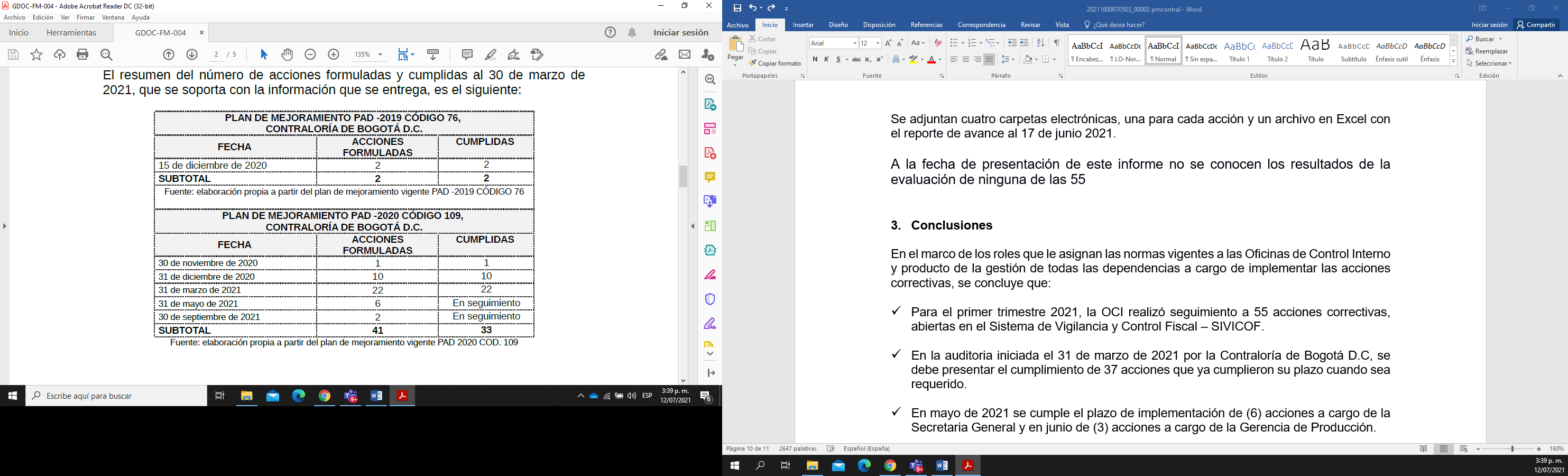 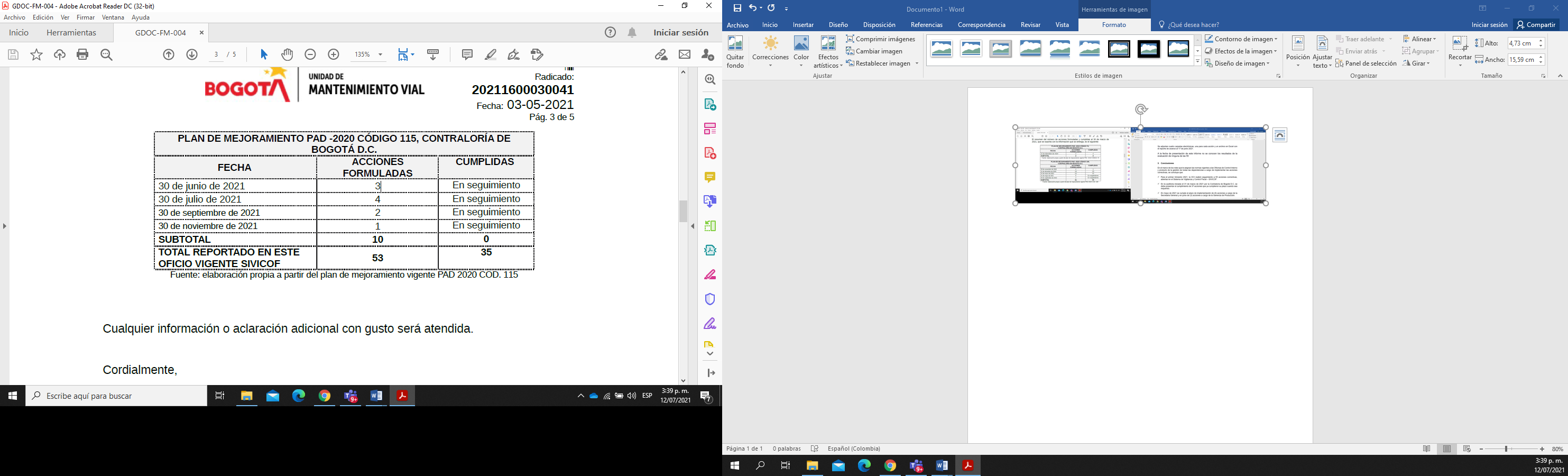 ACLARACIONES SOLICITADAS, POR EL EQUIPO AUDITOR, DE INFORMACIÓN REPORTADA EN EL SEGUIMIENTO ENTREGADO CON CORTE AL 31 DE MARZO DE 2021: El 7 de mayo de 2021, mediante correo electrónico se dio respuesta y se aclararon las evidencias para cinco (5) acciones registradas en los hallazgos 3.1.3.15.1-3.1.3.15.2-3.1.3.2.1-3.1.3.2.2 de la auditoría 109.El 17 de junio de 2021, mediante radicado 20211600039561 se remitieron soportes y evidencias de cumplimiento de las acciones correctivas, con corte a esa fecha, para los siguientes hallazgos:· Hallazgo No. 3.1.3.3.1, Código de la Acción 1:· Hallazgo No. 3.1.3.3.1, Código de la Acción 2· Hallazgo No. 3.1.3.3.2, Código de la Acción 1   Hallazgo No. 3.1.3.11.1, Código de la Acción 1- se incluye adicional a los    solicitados.También se dio respuesta a : “...la acción correctiva No. 2 del hallazgo 3.1.3.3.1 tiene un avance del 100%, si en la carpeta llamada “1 Trim 2021” no se evidencia las acciones correctivas que respalden el porcentaje del avance…”En los siguientes términos:“… De acuerdo con los avances reportados por la dependencia responsable al 31 de marzo de 2021, la OCI dio una calificación del 100% porque las evidencias daban cuenta del cumplimiento con las acciones propuestas por la UAERMV; no obstante, como se indicó al auditor se registró la nota “Continúa en seguimiento” con el fin de verificar las actividades adicionales previstas por la dependencia para ejecutar antes de finalizar el primer semestre de 2021…”A la fecha de presentación de este informe no se conocen los resultados de evaluación de ninguna de las 53 acciones correctivas en evaluación.Conclusiones En el marco de roles que le asignan las normas vigentes a las Oficinas de Control Interno-OCI, producto de la gestión de todos los procesos y del análisis de la información que fue puesta a disposición de esta oficina se concluyó que:Para el primer trimestre 2021, la OCI consolidó el seguimiento al cumplimiento de 55 acciones correctivas abiertas, registradas en el Sistema de Vigilancia y Control Fiscal – SIVICOF.En la auditoria de regularidad 100 PAD 2021, en ejecución por la Contraloría de Bogotá D.C., se presentó para evaluación el cumplimiento de 35 acciones correctivas de las cuales ya se cumplió su plazo al 31 de marzo de 2021.En el marco de la ejecución de la auditoría de regularidad, se han atendido tres requerimientos de solicitud de información relacionados con el plan de mejoramiento vigente. En mayo de 2021, se cumple el plazo de implementación de (6) acciones a cargo de la Secretaria General y en junio de (3) acciones a cargo de la Gerencia de Producción.Desde la OCI, fue necesario solicitar el seguimiento del contrato de prestación de servicios 376 de 2020, de acuerdo con lo registrado en el informe final de auditoría de desempeño código 115 PAD 2020, donde se indica:(...) "No obstante, a lo anterior, por encontrarse en ejecución el contrato que subsanaba la observación del hallazgo 3.3.1., vigencia 2018, en próxima auditoria se le realizará seguimiento a la ejecución del contrato de prestación de servicios No. 376 de mayo 20 de 2020".  (...)RecomendacionesContinuar reportando a la OCI cada trimestre y en forma oportuna, por parte de los responsables, los avances de la implementación de las acciones correctivas formuladas en el plan de mejoramiento institucional de acuerdo con el cronograma establecido.Aportar todas las evidencias que dan cumplimiento de las acciones propuestas, con el fin de lograr el cierre efectivo y eficiente de los hallazgos por parte del ente de control.Los responsables de la implementación de las acciones correctivas, deben identificar con anterioridad, cuando no se logre el cumplimiento de la acción, para tramitar ante el ente de control la modificación ya sea en la acción como tal, área responsable, fecha de terminación, el indicador o meta propuesta, lo cual debe ser 30 días hábiles antes del vencimiento.Lo anterior, de acuerdo con lo establecido en la Resolución Reglamentaria 036 expedida por el Contralor de Bogotá D.C., el 20 de septiembre de 2019 que establece en el CAPITULO IV, ARTICULO NOVENO. MODIFICACIÓN. Parágrafo primero. No se podrán modificar aquellas acciones a las cuales les falte treinta (30) días hábiles para su terminación, teniendo como referencia únicamente la fecha programada de terminación. Acatando la Ley de Transparencia 1712 de 2014, este informe será enviado a la Oficina Asesora de Planeación para ser publicado en la página Transparencia de la Entidad. Esta oficina queda atenta a cualquier solicitud de aclaración o información adicional que se requiera sobre el contenido del informe.Elaboró: Edy Johana Melgarejo Pinto – Ingeniera en Transporte y Vías – Contratista OCIRevisó: Edna Matilde Vallejo Gordillo – Jefe Oficina Control Interno aprobado mediante memorando 20211600070503 del 29 de junio de 2021.CONSOLIDADO ACCIONES CORRECTIVASDERIVADOS DE AUDITORÍAS EJECUTADAS POR LA CONTRALORÍA DE BOGOTÁ D.C 2019-2020 – 31 DE MARZO DE 2021CONSOLIDADO ACCIONES CORRECTIVASDERIVADOS DE AUDITORÍAS EJECUTADAS POR LA CONTRALORÍA DE BOGOTÁ D.C 2019-2020 – 31 DE MARZO DE 2021CONSOLIDADO ACCIONES CORRECTIVASDERIVADOS DE AUDITORÍAS EJECUTADAS POR LA CONTRALORÍA DE BOGOTÁ D.C 2019-2020 – 31 DE MARZO DE 2021CONSOLIDADO ACCIONES CORRECTIVASDERIVADOS DE AUDITORÍAS EJECUTADAS POR LA CONTRALORÍA DE BOGOTÁ D.C 2019-2020 – 31 DE MARZO DE 2021CONSOLIDADO ACCIONES CORRECTIVASDERIVADOS DE AUDITORÍAS EJECUTADAS POR LA CONTRALORÍA DE BOGOTÁ D.C 2019-2020 – 31 DE MARZO DE 2021AÑOCÓDIGO AUDITORIAHALLAZGOS EN SEGUIMIENTO 2021ACCIONES FORMULADASACCIONES PENDIENTES PARA EVALUAR 20212019762222020109324343202011571010SUMATORIASSUMATORIAS415555PLAN DE MEJORAMIENTO AUDITORIA DE REGULARIDAD PAD -2019, COD. 76. (11 H – 11 A)PLAN DE MEJORAMIENTO AUDITORIA DE REGULARIDAD PAD -2019, COD. 76. (11 H – 11 A)PLAN DE MEJORAMIENTO AUDITORIA DE REGULARIDAD PAD -2019, COD. 76. (11 H – 11 A)PLAN DE MEJORAMIENTO AUDITORIA DE REGULARIDAD PAD -2019, COD. 76. (11 H – 11 A)PLAN DE MEJORAMIENTO AUDITORIA DE REGULARIDAD PAD -2019, COD. 76. (11 H – 11 A)FECHA DE TERMINACIÓNACCIONES FORMULADASABIERTASRESPONSABLECON ÉNFASIS EN15 de diciembre de 202022 SGSPI3.3.1.3 Módulo en el aplicativo CALIOPE-contratos que genere alertas. (100% avance)4.1.1.1 Implementar un desarrollo tecnológico que permita estandarizar los reportes de la bitácora de la sede de producción. (100% avance).SUBTOTAL222 HALLAZGOS CON 2 ACCIONES PLAN DE MEJORAMIENTO AUDITORIA DE REGULARIDAD PAD -2020, COD. 109. (32 H – 43 A)PLAN DE MEJORAMIENTO AUDITORIA DE REGULARIDAD PAD -2020, COD. 109. (32 H – 43 A)PLAN DE MEJORAMIENTO AUDITORIA DE REGULARIDAD PAD -2020, COD. 109. (32 H – 43 A)PLAN DE MEJORAMIENTO AUDITORIA DE REGULARIDAD PAD -2020, COD. 109. (32 H – 43 A)PLAN DE MEJORAMIENTO AUDITORIA DE REGULARIDAD PAD -2020, COD. 109. (32 H – 43 A)FECHA DE TERMINACIÓNACCIONES FORMULADASABIERTASRESPONSABLEHALLAZGOS30 de noviembre de 202011OAJ- OAP 3.1.3.12.1 Procedimientos de cumplimiento de sentencias, y Defensa Judicial modificados y aprobados. (100% avance).31 de diciembre de 20201010SPI / SG / GP / GI / GASASG/ SPI-OAPSPI-OAP- GPSG / SPI / GP / GI /GASA2.1.3.7.1 - 3.1.3.10.1 - 3.1.3.11.1 - 3.1.3.7.3 -3.1.3.9.2 socializar el manual de supervisión e interventoría, haciendo diferentes énfasis (100% avance).3.1.3.1.2 Metodología diseñada e implementada que garantice la correcta utilización del precio del asfalto (100% avance).3.1.3.10.4 Socializar acerca de la importancia en la correcta digitación y verificación de la información contenida en las actas de fijación de precios a través de una mesa de trabajo (100% avance).3.1.3.4.1 Modificar el instructivo Concertación estructuración y suscripción contrato sindical para ejecución obras (100% avance).3.1.3.5.2 Modificar los procedimientos de: producción y despacho de mezcla asfáltica en frio y procedimiento de mantenimiento de vehículos, maquinaria, equipos para mantenimiento, incluyendo los registros de días trabajados y no trabajados de las plantas de mezcla asfáltica en frio y los mantenimientos realizados a las plantas de asfalto en caliente. (100% avance).3.1.3.8.1 Mesa de trabajo entre los procesos de gestión contractual y financiera de la secretaría general y las áreas técnicas (100% avance).PLAN DE MEJORAMIENTO AUDITORIA DE REGULARIDAD PAD -2020, COD. 109. (32 H – 43 A)PLAN DE MEJORAMIENTO AUDITORIA DE REGULARIDAD PAD -2020, COD. 109. (32 H – 43 A)PLAN DE MEJORAMIENTO AUDITORIA DE REGULARIDAD PAD -2020, COD. 109. (32 H – 43 A)PLAN DE MEJORAMIENTO AUDITORIA DE REGULARIDAD PAD -2020, COD. 109. (32 H – 43 A)PLAN DE MEJORAMIENTO AUDITORIA DE REGULARIDAD PAD -2020, COD. 109. (32 H – 43 A)FECHA DE TERMINACIÓNACCIONES FORMULADASABIERTASRESPONSABLEHALLAZGOS31 de marzo de 20212424 SG (8)SG / SPI /GP / GI / GASA (4)SG/ OAP/SPI/ GP/GI/ GASA (3)SG /OAP (5)SG / SPI (3)SPI-OAP- GP (1)SG /SPI / GP (1)3.1.3.14.4 - 3.1.3.14.5-3.1.3.15.1-3.1.3.3.2-3.1.3.6.1 3.1.3.1.1 - 3.1.3.10.3-3.1.3.7.2-3.1.3.9.2 (100% avance).2.1.3.7.1 (100% avance).3.1.3.10.2-3.1.3.9.3 (100% avance).3.1.3.1.1-3.1.3.13.1-3.1.3.14.2-3.1.3.2.1-3.1.3.8.3 (100% avance).3.1.3.6.1-3.1.3.8.2-3.1.3.9.1 (100% avance).3.1.3.5.1 (100% avance).3.1.3.13.1 (100% avance).3.1.3.15.2 (100% avance).31 de mayo de 202166SG (2)SG / OAP (4)3.1.3.14.2-3.1.3.14.3 3.1.3.2.2-3.1.3.3.1-3.1.3.3.1 3.1.3.3.2 30 de septiembre de 202122SG /OAP/SMVL/STPI/ OAJ/OCI (1)3.1.3.13.1Acciones modificadas en SIVICOFSUBTOTAL434332 HALLAZGOS CON 43 ACCIONESPLAN DE MEJORAMIENTO AUDITORIA DE REGULARIDAD PAD -2020, COD. 115. (7 H – 10 A)PLAN DE MEJORAMIENTO AUDITORIA DE REGULARIDAD PAD -2020, COD. 115. (7 H – 10 A)PLAN DE MEJORAMIENTO AUDITORIA DE REGULARIDAD PAD -2020, COD. 115. (7 H – 10 A)PLAN DE MEJORAMIENTO AUDITORIA DE REGULARIDAD PAD -2020, COD. 115. (7 H – 10 A)PLAN DE MEJORAMIENTO AUDITORIA DE REGULARIDAD PAD -2020, COD. 115. (7 H – 10 A)FECHA DE TERMINACIÓNACCIONES FORMULADASABIERTASRESPONSABLECON ÉNFASIS EN30 de junio de 202133 GP (2)GP / OAP3.3.4-3.3.8 Realizar una capacitación al personal de la gerencia de producción sobre la importancia del correcto diligenciamiento del formato de control diario de operación. (60% avance). 3.3.8 verificar los registros en el desarrollo del procedimiento (10% avance).30 de julio de 202144GP/OAPSG/ GREFGP / OAPSG / GREF / OAP3.3.2 Implementar un reporte anual de los costos relevantes del mantenimiento por vehículo para el almacén.- recálculo vida útil3.3.2Actualizar el valor de los activos en los sistemas de información del almacén, de esto se dejará constancia en acta3.3.3 Implementar un protocolo que incluya el seguimiento individual de la disponibilidad vehicular mensual/anual3.3.6 Desarrollar una mesa de trabajo que permita interrelacionar los protocolos de administración de los repuestos usados y su reflejo en la administración de los bienes del almacén entre los líderes de proceso de la gerencia de producción y el proceso de gestión de recursos físicos de la secretaría general.30 de septiembre de 202122GP3.3.1 Implementar un protocolo que describa los pasos necesarios para sacar de operación un equipo3.3.1 Sistematizar el seguimiento a los gastos de mantenimiento del parque automotor.SUBTOTAL10107 HALLAZGOS CON 10 ACCIONESTOTAL  VIGENTECONTRALORÍA5555En total se realizó seguimiento a 55 acciones correctivas